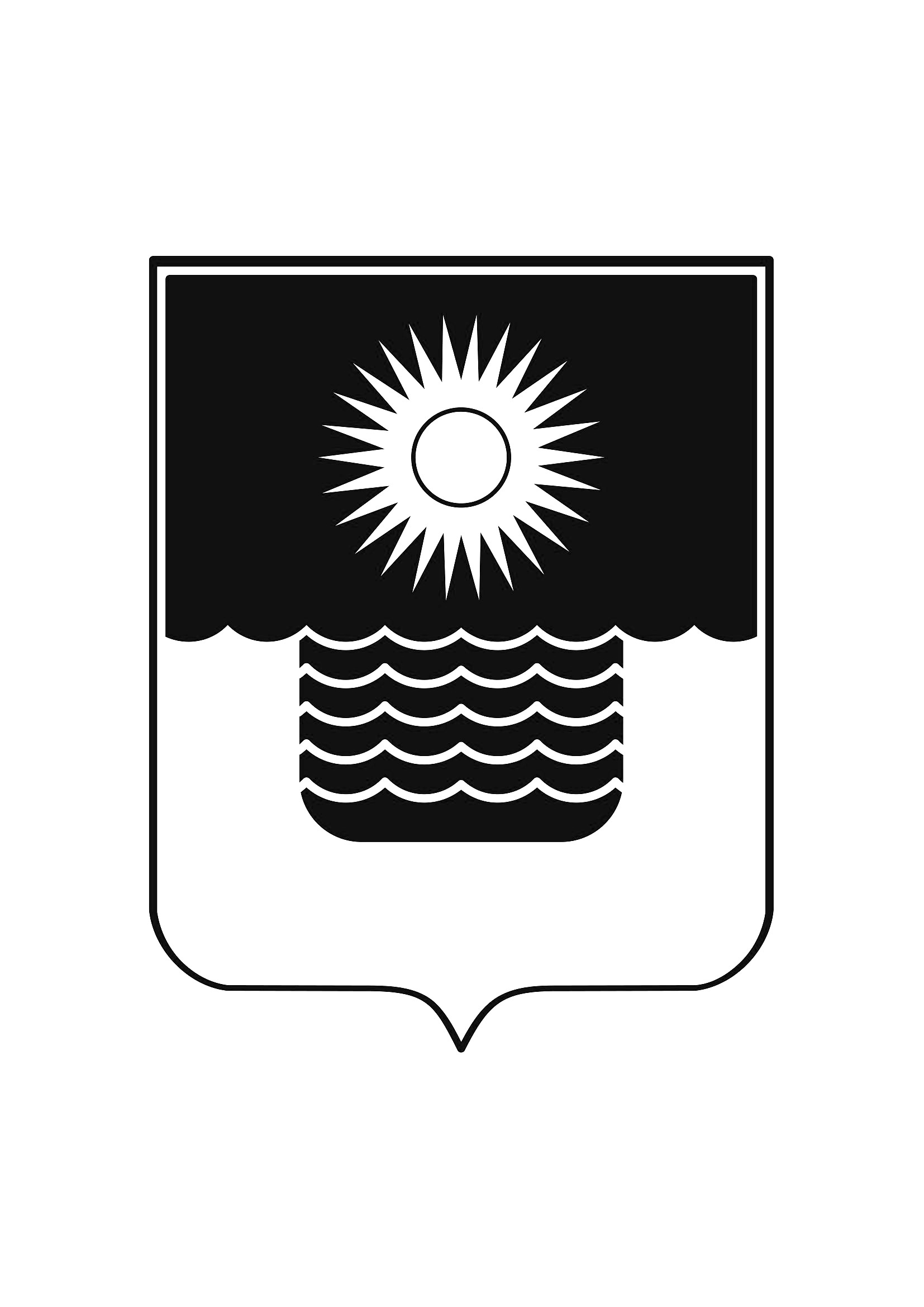 Р Е Ш Е Н И Е ДУМЫ МУНИЦИПАЛЬНОГО ОБРАЗОВАНИЯГОРОД-КУРОРТ ГЕЛЕНДЖИКот 27 августа 2021 года 	                    		                        		№ 413г. ГеленджикО присвоении звания «Почётный гражданин муниципального образования город-курорт Геленджик» В целях признания выдающихся заслуг граждан перед муниципальным образованием город-курорт Геленджик, в соответствии с Положением о звании «Почётный гражданин муниципального образования город-курорт Геленджик», утверждённым решением XII сессии Геленджикского городского Совета депутатов трудящихся 13 созыва от 18 апреля 1973 года «Утверждение Положения о звании «Почётный гражданин города Геленджика» (в редакции решения Думы муниципального образования город-курорт Геленджик от        26 апреля 2019 года №98), руководствуясь Федеральным законом от 6 октября 2003 года №131-ФЗ «Об общих принципах организации местного самоуправления в Российской Федерации» (в  редакции  Федерального  закона от 1 июля 2021 года №289-ФЗ), статьями 8, 27, 70 Устава муниципального образования  город-курорт Геленджик,   Дума   муниципального    образования  город-курорт Геленджик  р е ш и л а:1. Присвоить звание «Почётный гражданин муниципального образования город-курорт Геленджик» за особо выдающиеся заслуги перед муниципальным образованием город-курорт Геленджик, связанные с его развитием как курорта, а также социально-культурным развитием, позволяющим существенным образом улучшить условия жизни населения:1) Атмачеву Ивану Ивановичу;	2) Курбакову Ивану Ивановичу.  2. Администрации муниципального образования город-курорт Геленджик (Богодистов) организовать вручение удостоверения и нагрудного знака «Почётный гражданин муниципального образования город-курорт Геленджик» лицам, указанным в пункте 1 настоящего решения, в торжественной обстановке с приглашением депутатов Думы муниципального образования город-курорт Геленджик и представителей общественных организаций 28 августа 2021 года во время проведения общегородского праздника – Дня города-курорта Геленджика. 	3. Опубликовать настоящее решение в печатном средстве массовой информации «Официальный вестник органов местного самоуправления муниципального образования город-курорт Геленджик».4.Контроль за выполнением настоящего решения возложить на постоянную комиссию Думы муниципального образования город-курорт Геленджик по образованию, науке, делам молодёжи, культуре, физической культуре и спорту, взаимодействию с общественными  организациями и объединениями (Соболева). 5.Решение вступает в силу со дня его подписания.Председатель Думы муниципальногообразования город-курорт Геленджик	                                      М.Д. Димитриев